Rovnice se zlomkyuč. str. 21/8  t = - 2                    Jako první musíme odstranit zlomek a to tak, že najdeme společného jmenovatele.         t = -2   /. 8             Společným jmenovatelem celou rovnici vynásobím.     t. 8 = -2 . 8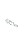 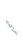 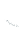           t = - 16          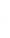 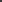 zk:       L =    . (-16) = -    = -2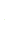             P = - 2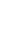             L = Puč. str. 22/9 a)             =    u + 2   / . 2                  Vynásobím celou rovnici společným jmenovatelem. To je číslo 2.         . 2 =   u . 2 + 2. 2                  Krátím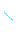 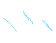 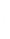             u = 3u + 4    u – 3u = 4         -2u = 4 / (-2)                            Rovnici vydělím číslem -2             u = - 2zk. L =           = -1      P =           . (-2) + 2 = -  3 + 2 =  - 1             L =Puč. str. 22/ 10 a)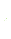 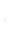                 . (x – 1) – 1 =    . (x + 1)     / 6                     Celou rovnici vynásobím společným jmenovatelem, to je číslo 6.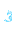           . 6 .(x – 1) – 1.6 =   . 6. (x + 1)                           Zkrátíme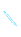 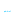 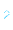 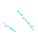 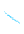 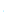                2. (x – 1) - 6= 3.(x + 1)                                 Roznásobíme                   2x – 2 - 6 = 3x + 3                      2x – 3x = 3 + 2 + 6                               -x = 11/ (-1)                                 Vydělíme (-1)                                x = -11zk. L =   . (-11 – 1) – 1 =   . (-12) – 1 = -4 – 1 = - 5      P =   . (-11 + 1) =   . (-10) = - 5      L=P